Publicado en Madrid el 22/12/2023 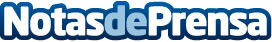 S2 Grupo analiza las claves para evitar la dependencia tecnológica en los más jóvenesEl equipo de expertos de S2 Grupo, ha advertido que es fundamental asesorar a los menores en el uso seguro de las nuevas tecnologías tanto para no caer en las redes de la ciberdelincuencia (por ejemplo, a través del grooming, phising, malware, etc.) como para no cometer ciberdelitos (por ejemplo, ciberbullying) y, muy importante, evitar trastornos psicológicos derivados de un mal uso de estaDatos de contacto:Luis NúñezS2 Grupo667574131Nota de prensa publicada en: https://www.notasdeprensa.es/s2-grupo-analiza-las-claves-para-evitar-la Categorias: Nacional Educación Madrid Ciberseguridad Ocio para niños http://www.notasdeprensa.es